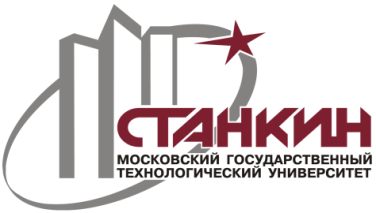 МИНОБРНАУКИ  РОССИИфедеральное государственное бюджетное образовательное учреждениевысшего образования «Московский государственный технологический университет «СТАНКИН»(ФГБОУ ВО «МГТУ «СТАНКИН») ФИО студента«Тема работы»Выпускная квалификационная работа по направлению 15.03.04 «Автоматизация технологических процессов и производств»Москва 2019Институт автоматизации и робототехникиКафедракомпьютерныхсистем управления Зав. кафедрой, д.т.н., профессор   ____________________        Мартинов Г.М.Руководитель,степень, должность   ____________________         ФИОСтудент гр. (№  группы)   ____________________        ФИО